Nativité du Seigneur – Messe du jour : 25/12/2020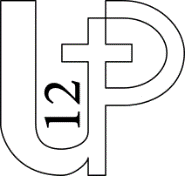 Chant d’entrée : ...Mot d'accueilFrères et sœurs, malgré le contexte morose dans lequel nous avons vécu tout au long de cette année 2020 qui s'achève, le monde sent monter une joie nouvelle, inattendue. L'espérance se lève. L'avenir est ouvert. Avant sa venue, des messagers avaient annoncé le salut. Mais celui qui vient aujourd'hui est le Roi de la paix, le Fils de Dieu. Et si, avec lui, nous accueillions tous les signes de vie dans notre monde, en les rassemblant dans une grande gerbe d'action de grâces ?  Préparation pénitentielle :Cél. Frères et sœurs, en Dieu le Père, se trouve la lumière de la vie. Implorons aujourd'hui son pardon.Seigneur Jésus, vraie lumière qui éclaire tout homme, prends pitié de nous. R/Ô Christ, par toi, tout reçoit la promesse de vie, prends pitié de nous. R/Seigneur, grâce offerte à tout homme qui l’accueille, prends pitié de nous. R/Cél. 	Que Dieu tout-puissant nous fasse miséricorde…Cél. 	Le cœur en fête, chantons l'hymne des anges pour célébrer la naissance du Verbe de Dieu.Gloria : Les anges dans nos campagnes (on sonne les cloches!)Prière d'ouvertureCél. Père, toi qui as merveilleusement créé l'homme et plus merveilleusement encore établi sa dignité, fais-nous participer à la divinité de ton Fils, puisqu'il a voulu prendre notre humanité. Lui qui règne avec toi et le Saint -Esprit, maintenant et pour les siècles des siècles. Amen.Introduction à la première lecture (Isaïe 52,7-10)La voix d'Isaïe retentit de la joie et de l'allégresse de l'espérance qui accompagne la fin de l'exil. Les pas du messager se font alertes et légers pour annoncer cette bonne nouvelle de la paix et du salut donnés par Dieu.  PS 97 ou Chant de méditation : …..Introduction à la seconde lecture (Hébreux 1, 1-6) :Paul affirme la gloire du Fils de Dieu, celui que Dieu le Père proclame bien au-dessus des anges en déclarant : « Tu es mon Fils, moi, aujourd'hui, je t'ai engendré ! », venu pour sauver le monde du péché par la puissance de sa parole.Alléluia (festif)Cél. Aujourd’hui, la lumière a brillé sur la terre. Peuples de l’univers, entrez dans la clarté de Dieu ; venez tous adorer le Seigneur.Alléluia (festif)L’évangile du jour de Noël (Jean 1, 1-18)HomélieCredo : Récité ou chantéIntentions :Cél. 	Confiants des difficultés que rencontre notre monde, mais le cœur plein d'espérance car la venue du Sauveur est le signe de l'amour que Dieu porte à notre terre, présentons-lui nos prières pour nos frères et sœurs.Refrain : 	Toi qui aimes ceux qui s’aiment, car tu es l’amour,dans nos vies, comme un poème, fais chanter l’amour1. Seigneur Jésus, nous te confions notre Église : donne-lui la douceur et l'amour d'un cœur d'enfant pour qu'elle proclame ta Parole avec confiance et que ses actes témoignent de ton esprit de charité et de son espérance en ton salut. Ensemble, prions. R/2. Seigneur Jésus, rayonnement de la gloire de Dieu, donne aux hommes et aux femmes de notre temps de reconnaître en chaque personne un digne reflet de ta lumière. Ensemble, nous te prions. R/3. Seigneur Jésus, nous te confions nos frères et sœurs qui souffrent : regarde leur fragilité en ces temps difficiles et donne-leur de rencontrer sur leur route une main secourable qui ravive en eux l'espérance en ton amour. Ensemble, nous te prions. R/   4. Seigneur Jésus, nous te confions notre communauté : affermis-la dans la foi et ravive en elle le désir de témoigner de ta présence et de ton amour avec audace et détermination. Ensemble, nous te prions. R/Cél. Seigneur Jésus, nous avons confiance en toi. Daigne exaucer nos prières. Toi qui règnes pour les siècles des siècles.  Amen.Chant d’offertoire : Le Seigneur nous a aimésSanctus : ...Anamnèse : ...Agneau de Dieu :...Pendant la communion : Fond musical ou les orguesChant d'action de grâce (après la communion) : Douce nuit...Prière après la communion :Tous ensemble : Nous t'en prions, Dieu notre Père, puisque le Sauveur du monde, en naissant aujourd'hui, nous a fait naître à la vie divine, qu'il nous donne aussi l'immortalité. Lui qui règne avec toi et le Saint Esprit, maintenant et pour les siècles des siècles. Amen.  AnnoncesBénédiction solennelle :Cél. Dans son amour infini, Dieu a donné son Fils au monde pour en dissiper les ténèbres ; par le mystère de la nativité du Christ, il a fait resplendir ce jour béni : qu'il vous sauve de l'aveuglement du péché et qu'il ouvre vos yeux à sa lumière. R/ Amen.Cél. Il a voulu que les bergers reçoivent d'un ange l'annonce d'une grande joie pour tout le peuple, qu'il mette en vos cœurs cette même joie et vous prenne comme messagers de sa Bonne Nouvelle : « Aujourd'hui, il vous est né un Sauveur ». R/ Amen.  Cél. Par l'incarnation de son Fils, il a scellé l'Alliance du ciel et de la terre : qu'il vous donne sa paix, qu'il vous tienne en sa bienveillance, qu'il vous unisse dès maintenant à l’Église du ciel. R/ Amen.Cél. Et que Dieu tout-puissant vous bénisse, le Père, et le Fils + et le saint-Esprit. Amen.EnvoiChant de sortie : ...